LYSLIE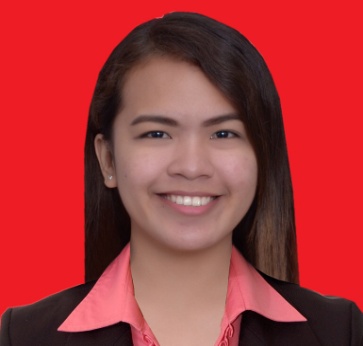 LYSLIE.372744@2freemail.com  Mechanical/Design EngineerOBJECTIVETo obtain a position that will enable me to use my strong communication and organizational skills, and where my ideas and genuine enthusiasm would allow me to progress.CAREER SUMMARYLear Corporation, Mepz II, Basak Lapu-lapu City                                   		        Sept 2016 – Aug 2017Junior Wire Design Engineer		Duties included:Analyzing, testing and evaluating products related to business. Supporting new programs and performs appropriate engineering support during the prototype.Maintaining correct engineering and technical disciplines.Handling technical modifications and engineering changes.Supporting compliance to customer and product requirements.Supervised new intakes for checking and analyzing data’s.Keppel Singmarine Phils. Inc, Looc, Lapu-lapu City                  		    	           Jul 2014 – Jun 2016Production Design Engineer I	Duties included:Generating detailed engineering drawings with accurate dimensions for fabrication and installation purposes.Understanding Class rules and Piping Construction standards.3D equipment modeling and Pipe routing through SM3D.Extracting isometric drawings from 3D model.Projects Involve:H385 – Multi Purpose Duty Rescue Vessel (Ice Class)H389 – Multi Purpose Duty Rescue Vessel (Ice Class)Keppel Singmarine Pte. Ltd, 5 Benoi Road, Singapore 		                  	           Jan 2015 – Jul 2015Training Program, OJT Junior StaffDuties included:Assists the Lead Engineer in decision makings and design modificationsUnderstanding Class rules and Piping Construction standards.3D equipment modeling and Pipe routing through SM3D.Colorsteel Systems Corporation, Gen. Maxilom Ave. Cebu City                  	    Jan 2014 – Jul 2014Sales EngineerDuties included:Applying technical knowledge with sales skills and understanding the product offered to clientsManaging and interpreting customer requirementsCalculating client quotations and negotiating contract termsMeeting regular sales targetPERSONAL DATABirth Date			:	June 10, 1992Birth Place			:	Cebu City, PhilippinesGender			:	FemaleLanguage			:	English, FilipinoMarital Status		:	SingleNationality			:	FilipinoVisa Status			:	Visit VisaEDUCATIONBachelor of Science in Mechanical EngineeringCebu Technological University2008 – 2013TECHNICALSKILLS● AutoCAD			● Intergraph SM3D/SP3D● CATIA				● Teamcenter● UG NX				● Microsoft OfficeAFFILIATION Licensed Mechanical EngineerProfessional Regulation CommissionSEMINARS ATTENDEDTypical Items Considered for Pressure Vessels Design In Accordance with ASME Section VIII Division 1 and Common Welding Processes	Fluor Daniel Inc, - PhilippinesFuels and Lubricants, Parliamentary Procedures and PME/PDC Application Guidelines            Held at St. Anthony Hall, Sacred Heart Center, Cebu City